      Strona internetowa prowadzonego                      postępowaniaDotyczy: postępowania o udzielenie zamówienia publicznego „Termomodernizacja budynku wielorodzinnego przy ul. Armii Krajowej 25 w Strzegomiu - dokumentacja projektowa”.W związku z problemami technicznymi oraz awarią systemu informatycznego w dniu 13.06.2023r. uniemożliwiającą usunięcie problemu technicznego w dniu 13.06.2023r., Zamawiający na podstawie art. 286 ust. 1 ustawy z 11 września 2019 r. – Prawo zamówień publicznych (Dz.U. z 2022 poz. 1710 ze zm.),  dokonuje zmiany przedłużenia terminu składania i otwarcia ofert. Zamawiający przedłuża termin składania i otwarcia ofert do dnia 21.06.2022r. Zmianie ulegają zapisy SWZ w rozdziale 8 pkt. 8.1 i pkt. 8.4 oraz w rozdziale 9 pkt. 9.1, które otrzymują brzmienie:Rozdział 8 pkt. 8.1 SWZ „8.1 Składanie  ofertOfertę wraz z wymaganymi dokumentami należy złożyć na stronie platformazakupowa.pl pod adresem https://platformazakupowa.pl/strzegom w terminie do dnia 21.06.2023 r. do godz. 10.00.”.Rozdział 8 pkt. 8.4 SWZ „8.4 Termin otwarcia ofert Otwarcie ofert nastąpi w dniu 21.06.2023 r. o godzinie 10:15 za pośrednictwem Platformy zakupowej poprzez odszyfrowanie wczytanych na Platformie zakupowej ofert.”.Rozdział 9 pkt. 9.1 SWZ„9.1 Wykonawca będzie związany ofertą przez okres 30 dni, tj. do dnia 20.07.2023r. ”.                                                                                        Z- CA BURMISTRZ STRZEGOMIA Tomasz Marczak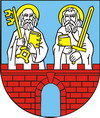 GMINA STRZEGOM      ul. Rynek 38      58-150 Strzegomtel. (74) 8560-599      fax (74) 8560-516                                strzegom@strzegom.pl      www.strzegom.plWasze pismo z dnia-Znak-Nasz znakWIiZP.271.18.2022.MC.5Data14.06.2022 r.